XI Международная (заочная) научно-практическая конференция СОВЕРШЕНСТВОВАНИЕ ПРАВОВОЙ  КУЛЬТУРЫ КАК ОСНОВА ПОСТРОЕНИЯ ГРАЖДАНСКОГО ОБЩЕСТВА (Ю-11)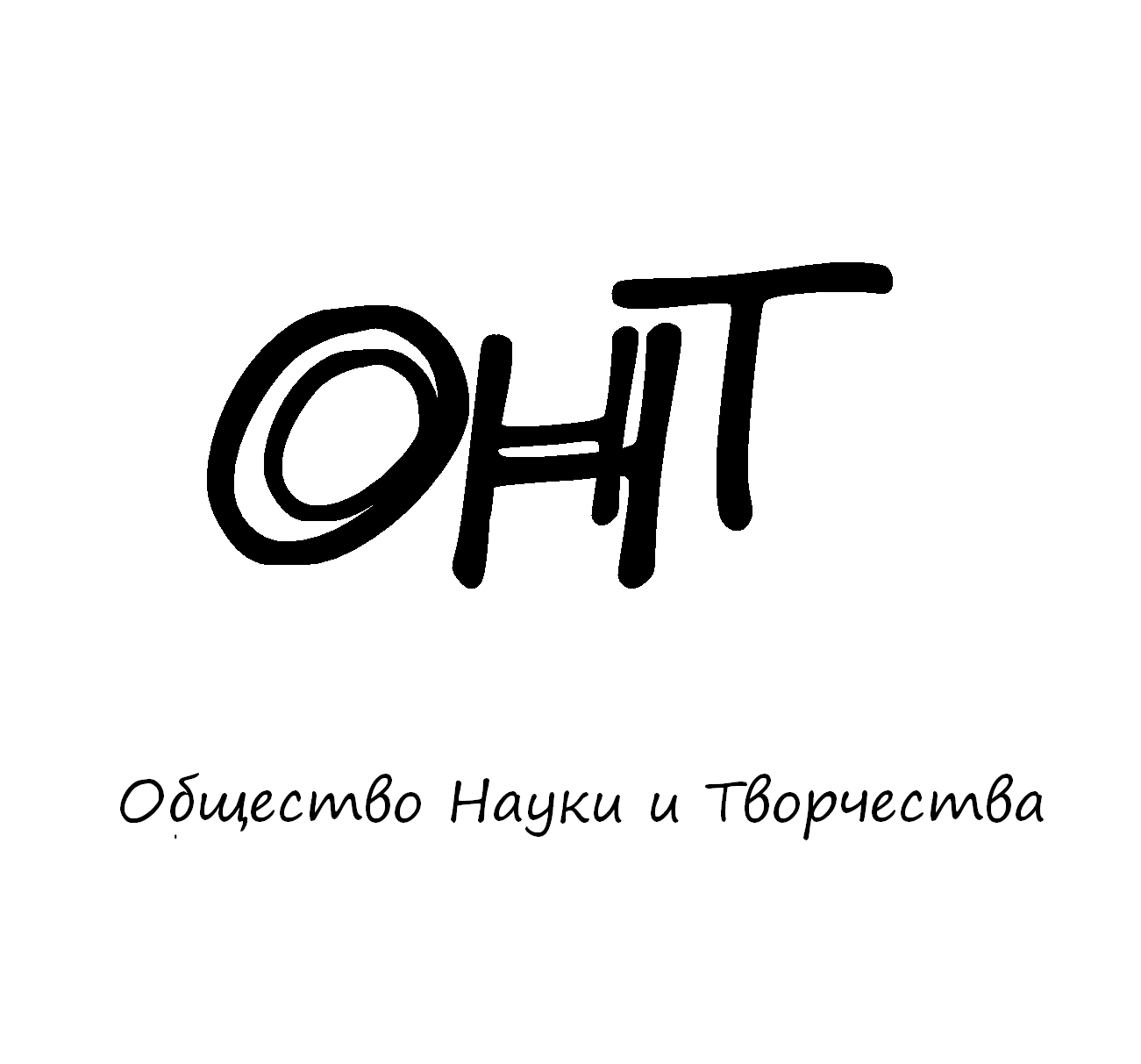 25 апреля  2014 годаКАЗАНЬ Уважаемые коллеги!Приглашаем Вас принять участие в международной  научно-практической конференции ученых, аспирантов и студентов:
СОВЕРШЕНСТВОВАНИЕ ПРАВОВОЙ  КУЛЬТУРЫ КАК ОСНОВА ПОСТРОЕНИЯ ГРАЖДАНСКОГО ОБЩЕСТВАВ соответствии с постановлением Правительства № 227 от 20 апреля 2006 г. работы, опубликованные в материалах международных и общероссийских конференций, зачитываются ВАК РФ при защите диссертаций (п. 11 постановления).Основной язык конференции – русский. Принимаем материалы также на английском, немецком, французском, армянском и украинском языках.Основные направления конференции:Секция 1. Теория и история государства и права, история политических и правовых учений
Секция 2. Государственное право и управление, государственное строительство, административное право, финансовое право; Секция 3. Гражданское право, семейное право, гражданский процесс, международное частное правоСекция 4. Хозяйственное право, арбитражный процессСекция 5. Трудовое право, право социального обеспеченияСекция 6. Сельскохозяйственное право, земельное, водное, лесное и горное право, экологическое право
Секция 7. Уголовное право и криминология, исправительно-трудовое правоСекция 8. Уголовный процесс и криминалистикаСекция 9. Международное право
Секция 10. Судоустройство, прокурорский надзор, адвокатураСекция 11. Актуальные проблемы юриспруденции в ХХI векеСекция 12. Перспективы развития юридической науки в будущемСекция 13. Юриспруденция как основной двигатель общественного прогрессаСекция 14. Свежий взгляд: юриспруденция под прицелом новаторов
Секция 15. Уроки юридической науки
Секция 16: Советы мастеров: взгляд профессионального юристаСекция 17: Юриспруденция и другие науки25 апреля – к участию принимаются статьи и тезисы, которые будут в дальнейшем опубликованы в электронном сборнике научных трудов по итогам конференции. Участники мероприятия по итогам конференции получают по почте:- сертификат участника конференции;- справку о принятии участия в конференции.А также по электронной почте:- электронный сборник научных трудов "Интеграция мировых научных процессов как основа общественного прогресса,  ISSN 2308-7641;- программу конференции.ПОРЯДОК ПРОВЕДЕНИЯ КОНФЕРЕНЦИИ:Чтобы поучаствовать в конференции, Вам необходимо отправить в одном письме  по адресу ontvor@yandex.ru до 24  апреля  2014 года (включительно):1)  статью или тезисы;2) квитанцию, подтверждающую оплату оргвзноса (о стоимости участия подробнее прописано в разделе «Расчет стоимости участия»);3) сведения об авторе (или об авторах, если их несколько).Письмо следует отправлять с пометкой: «Материалы для участия в конференции Ю-11 (фамилия автора)».В электронном варианте каждая статья должна быть в отдельном файле. В имени файла укажите шифр (Ю-11), номер секции и фамилию первого автора (например, Ю-11 Секция 11 Иванов). Сведения об авторах требуется оформить в виде таблице. В имени файла со сведениями об авторе укажите шифр конференции и фамилию автора (например, Ю-11 Сведения об авторе Иванов). На каждого автора сведения об авторе оформляются отдельно.Авторам, отправившим материалы по электронной почте и не получившим подтверждения их получения, просьба продублировать заявку. Материалы, направленные позже указанного срока, к рассмотрению приниматься не будут. Если научная работа написана в соавторстве, то за каждого соавтора необходимо доплатить сумму в размере 100 рублей. Сведения об авторе заполняется на каждого автора в отдельности. Отправка материалов (диплома и справки) за одну научную работу по почте России осуществляется только по одному адресу, вне зависимости от количества авторов научной работы, поэтому тому автору, на чье имя приходит письмо, необходимо позаботиться о том, чтобы все соавторы имели возможность получить свои дипломы и справки. За неполучение материалов, отправленных по указанному адресу по причинам несогласованности авторов друг с другом, Общество Науки и Творчества ответственности не несет.ОБЩИЕ ТРЕБОВАНИЯ К ОФОРМЛЕНИЮ:Текст написан в формате MicrosoftWord. Формат страницы: А4 (210×297 мм). Поля:  – со всех сторон. Размер шрифта – 14; тип шрифта – Times New Roman. Междустрочный интервал – одинарный. Название работы печатается прописными буквами, шрифт – жирный, выравнивание по центру. Ниже, через две строки, строчными буквами – полное имя автора, выравнивание текста по правому краю. В том случае, если авторов больше, чем один – имя второго и последующего авторов печатается на следующих строках отдельно. На следующей строке – полное название ВУЗа, через запятую - город, выравнивание текста по правому краю. После отступа в две строки следует текст. Абзацный отступ – , выравнивание текста проводится по ширине. Переносы в тексте не ставить.Название и номера рисунков указываются под рисунками, названия и номера таблиц – над таблицами. Таблицы, схемы, рисунки, формулы, графики не должны выходить за пределы указанных полей (шрифт в таблицах и на рисунках – не менее 10пт). Сноски на литературу в квадратных скобках. Наличие списка литературы обязательно. Переносы не ставить.В электронном варианте каждая статья должна быть в отдельном файле. В имени файла укажите шифр (Ю-11), номер секции и фамилию первого автора (например, Ю-11 Секция 11 Иванов). Некорректно оформленные материалы могут быть сняты с участия в конференции в том случае, если автор отказывается переоформлять свои материалы верно или предоставляет заведомо ложную информацию. Будьте внимательны при оформлении материалов!РАСЧЕТ СТОИМОСТИ УЧАСТИЯ:
Оргвзнос оплачивается для возмещения организационных, издательских, полиграфических расходов и расходов по пересылке материалов конференции авторам. Дипломы и справки мы отправляем по Почте России на то имя, которое указано в сведениях об авторах как получатель,  электронный сборник в формате pdf и программу конференции отправляются по электронной почте тому автору, который высылал материалы для участия в конференции.Оргвзнос для участников из РФ:- стоимость оргвзноса для участия доклада, объем которого менее 10 страниц – 600 рублей;- стоимость оргвзноса для участия доклада, объем которого от 10 до 19 страниц – 1000  рублей;- стоимость оргвзноса для участия доклада, объем которого от 20 до 30 страниц – 1500  рублей.За каждого соавтора следует дополнительно оплатить  100  рублей.Участникам из РФ  платить следует по банковским реквизитам, указанным ниже.Оргвзнос для участников из стран СНГ (кроме России):- стоимость оргвзноса для участия доклада, объем которого менее 10 страниц – 900 рублей;- стоимость оргвзноса для участия доклада, объем которого от 10 до 19 страниц – 1300  рублей;- стоимость оргвзноса для участия доклада, объем которого от 20 до 30 страниц – 1800  рублей.За каждого соавтора следует дополнительно оплатить  100  рублей.Участникам из стран СНГ (кроме России) платить следует через системы денежных переводов Western Union, Золотая Корона, Contact и др. Перевод необходимо сделать на имя Кузьмин Сергей Владимирович, г. Казань.В том случае, если Вы неправильно рассчитали стоимость  участия в конференции, мы просим Вас доплатить необходимую разницу, и имеем право не принимать Вашу работу к участию в том случае, если  Вы отказываетесь от доплаты. Количество докладов от одного участника не ограничено. За каждый доклад оргвзнос оплачивается отдельно, согласно разделу «Расчет стоимости участия».ВНИМАНИЕ! Если  Вы не уверены в том, примут ли Вашу статью к участию в конференции, или у Вас есть сомнения по поводу итоговой стоимости участия, пожалуйста, обязательно напишите нам на электронную почту, мы Вам всё разъясним!СВЕДЕНИЯ ОБ АВТОРЕ:Сведения об авторах требуется оформить в таблице. В имени файла со сведениями об авторе укажите шифр конференции и фамилию автора (например, Ю-11 Сведения об авторе Иванов).На каждого автора сведения об авторе оформляются отдельно.Оргкомитет конференции:Председатель – руководитель Общества Науки и Творчества Кузьмин Сергей ВладимировичГлава приемной комиссии - Мухамедьяров Искандер Рустамович
Преподавательский состав конференции:1. Айзикова И.А. - доктор филологических наук, профессор Томского государственного университета.
2. Есаджанян Б.М. - академик АПСН (РФ), доктор педагогических наук, профессор Армянского государственного педагогического университета им. Х.Абовяна, Ереван.
3. Амирханян М.Д. - доктор филологических наук, профессор Ереванского государственного лингвистического университета им. В.Я. Брюсова.4. Тер-Вартанов Э.Р. - кандидат философских наук, доцент Ереванского государственного лингвистического университета им. В.Я. Брюсова.
5. Сафарян Ю.А. - доктор архитектуры, профессор, лауреат Госпремии СССР, Ереванский государственный университет архитектуры и строительства.
6. Петросян В.С. - кандидат исторических наук, доцент Ереванского государственного университета.
7. Геворкян С.Р. - доктор психологических наук, профессор, Армянский государственный педагогический университет им. Х.Абовяна, Ереван.8. Котова Н.И. - зав. кафедрой товароведения и экспертизы товаров Кемеровского института (филиала) РГТЭУ, к.т.н., профессор.Контакты:По всем вопросам обращайтесь по электронной почте: ontvor@yandex.ruКонтактный телефон для срочных вопросов:89503125696 – руководитель Общества Науки и Творчества Кузьмин Сергей Владимирович.Официальный сайт: on-tvor.ruБанковские реквизиты для оплаты оргвзноса (участникам из РФ):Общество Науки и Творчества предупреждает: защитой прав на произведения ОНТ не занимается, материал публикуется только с разрешения авторов, которое они выдают, принимая решение поучаствовать в конференции.Крайний срок выхода материалов
конференции – 1 месяц с даты
окончания приема заявок.ВНИМАНИЕ!ВОЗМОЖНО РАЗМЕЩЕНИЕ ВАШЕЙ НАУЧНОЙ РАБОТЫ В НАУКОМЕТРИЧЕСКОЙ БАЗЕ РИНЦ! ЧТОБЫ УЗНАТЬ ПОДРОБНОСТИ, ОБРАТИТЕСЬ К ОРГАНИЗАТОРАМ ПРОЕКТА ПО ЭЛЕКТРОННОЙ ПОЧТЕ ДО ОПЛАТЫ ОРГЗВНОСА УЧАСТИЯ В КОНФЕРЕНЦИИ!Представляем Вашему вниманию все научные мероприятия Общества Науки и Творчества в апреле 2014 года:Конференции:24 апреля. XI Международная (заочная) научно – практическая конференция гуманитарных и общественных наук «Культурологическое знание как основной компонент развития современной научной мысли»25 апреля. XI Международная (заочная) научно – практическая конференция «Совершенствование правовой культуры как основа построения гражданского общества»26 апреля. XI Международная (заочная) научно – практическая конференция «Роль психологии и педагогики в культурном развитии Человека и Общества современности»29 апреля. XI Международная (заочная) научно – практическая конференция «Экономика, управление и финансы: структурные преобразования и перспективные направления развития наук в XXI веке»30 апреля. XI Международная (заочная) научно – практическая конференция по всем наукам «Уникальные исследования XXI века: прогрессивные процессы мировой научной мысли»Публикации:1-30 апреля. Международный сборник научных трудов «Интеграция мировых научных процессов как основа общественного прогресса» (Выпуск №12)Публикации РИНЦ:1-30 апреля. Международный научный журнал «SCIENCE TIME» (Выпуск №4)Конкурсы:26 апреля. Международный конкурс портфолио «ОЛИМП - 2014»29 апреля. Международный конкурс  «ЛУЧШЕЕ НАУЧНОЕ ИССЛЕДОВАНИЕ»30 апреля. Международный конкурс дипломных работ «MAESTRO OF SCIENCE»Олимпиады:17 – 22 апреля. Международная (дистанционная) олимпиада по культурологии19 - 24 апреля.  Международная  (дистанционная) олимпиада по маркетингу25 - 30 апреля.  Международная  (дистанционная) олимпиада по физикеПодробности: на сайте on-tvor.ru  в разделе «Мероприятия».Ф.И.О. автораМесто работы (ВУЗ)Должность, кафедра без сокращений, ученая степень, ученое звание
(если есть)Адрес рабочий, домашнийE-mailТелефон мобильныйНазвание работыШифр конференцииЮ-11Номер секцииКоличество страниц в докладе автораДень участия в конференции:25 апреляСумма  оплатыАдрес, на который необходимо  высылать материалы (обязательно с указанием индекса и ФИО получателя)Источник, из которого Вы узнали об Обществе Науки и ТворчестваПолучатель:ИП Кузьмин Сергей Владимирович
(указывать полностью)ИНН получателя: 165720091033Р/счет получателя 40802810600080000090Банк
получателя:«Банк 24.ру» (ОАО) КПП:667101001БИК: 046577859К/с № 30101810600000000859 в ГРКЦ ГУ Банка России поСвердловской областиНазначение платежа:За участие в конференции Ю-11 (указать ФИО участника)